Številka:  011-47/2017Datum:    20. 9. 2017Z A P I S N I K23. redne seje Statutarno-pravne komisije, dne 20. septembra 2017 ob 17.30 uriPRISOTNI: Breda PEČAN, Nina KLEVA, Miran HROVATIN, Manca VADNJAL, Erika SKRLIČ, Vlado MARIČODSOTNI: Gašper ČEHOVIN OSTALI PRISOTNI:	 Peter Zovko, višji svetovalec – vodja SRFNataša Lovrečič, višja svetovalka - UUP, Kristina Zelić, višja svetovalka - vodja UDD,Gregor Perič, podžupanDenis Bele, direktor Komunale Izola d.o.o.Miran Milenkovski, Komunala Izola d.o.o.Karmen Pavlič, vodja SPZ, zapisničarka.Predsednica je ugotovila, da je Statutarno-pravna komisija sklepčna, saj je prisotnih 6 (šest) članov od sedmih (7). Predsednica je prebrala dnevni red in odprla razpravo.D N E V N I    R E D:Potrditev zapisnika 22. redne seje Statutarno – pravne komisije;Predlog uradnega prečiščenega besedila Odloka o ustanovitvi javnega vzgojno izobraževalnega zavoda Scuola Elementare »Dante Alighieri« Isola – Osnovna šola »Dante Alighieri« Izola;Odlok o Rebalansu proračuna Občine Izola za leto 2017;Predlog Odloka o spremembah in dopolnitvah Odloka o zazidalnem načrtu Kajuhova-Hudournik Morer - usklajen predlog, ponovno odločanje v drugi obravnavi;Predlog soglasja k Spremembam in dopolnitvam Statuta Javnega podjetja Komunala Izola, d.o.o.;Prenos poslovno-stanovanjskega fonda na Javno podjetje Komunala Izola, d.o.o.:- Pogodba o upravljanju stanovanj v lasti Občine Izola,- Pogodba o upravljanju poslovnih prostorov v lasti Občine Izola,Predlog Odloka o spremembah Odloka o organizaciji in delovnem področju občinske uprave, druga obravnava;Razno.Predlog dnevnega reda je bil soglasno sprejet, od 6 prisotnih članov komisije se jih je 6 opredelilo, 6 je glasovalo za, nihče proti.K točki 1Potrditev zapisnika 22. redne seje Statutarno – pravne komisijePredsednica je odprla razpravo o zapisniku 22. seje Statutarno – pravne komisije.Zapisnik je bil sprejet, od 6 prisotnih članov komisije se jih je 6 opredelilo, 6 je glasovalo za, nihče proti. K točki 2Potrditev uradnega prečiščenega besedila Odloka o ustanovitvi javnega vzgojno izobraževalnega zavoda Scuola Elementare »Dante Alighieri« Isola – Osnovna šola »Dante Alighieri« Izola;Kristina Zelić, vodja UDD, je podala uvodno pojasnilo. Predsednica je odprla razpravo. Opozorila je, da se že od sprejema odloka pojavlja pisna napaka v 5. členu, in sicer beseda »izve«, ki jo je potrebno redakcijsko popraviti z »ime«. Ker ni bilo drugih razpravljavcev, je predsednica razpravo zaključila in dala na glasovanje sledeče:Statutarno – pravna komisija je obravnavala predlog uradnega prečiščenega besedila Odloka o ustanovitvi javnega vzgojno izobraževalnega zavoda Scuola Elementare »Dante Alighieri« Isola – Osnovna šola »Dante Alighieri« Izola in sprejela sledečeMNENJEStatutarno-pravna komisija predlaga Občinskemu svetu, da potrdi predlog uradnega prečiščenega besedila Odloka o ustanovitvi javnega vzgojno izobraževalnega zavoda Scuola Elementare »Dante Alighieri« Isola – Osnovna šola »Dante Alighieri« Izola, z redakcijskim popravkom v 5. členu odloka, v katerem se beseda »izve« nadomesti z besedo »ime«.Mnenje je bilo sprejeto, od 6 prisotnih članov komisije se jih je 6 opredelilo, 6 je glasovalo za, nihče proti.K točki 3Predlog Odloka o Rebalansu proračuna Občine Izola za leto 2017, z dopolnitvamiPeter Zovko – vodja SRF je podal izčrpno pojasnilo rebalansa z dopolnitvami, predsednica je odprla razpravo. Ker ni bilo več razpravljavcev, je predsednica razpravo o predlogu odloka zaključila in dala na glasovanje sledeče:Statutarno – pravna komisija je obravnavala predlog Odloka o Rebalansu proračuna Občine Izola za leto 2017, s predlaganimi spremembami in sprejela sledeče:  MNENJEStatutarno-pravna komisija predlaga Občinskemu svetu, da obravnava in sprejme dopolnjen predlog Odloka o Rebalansu proračuna Občine Izola za leto 2017, v drugem branju.Mnenje je bilo sprejeto, od 6 prisotnih članov komisije se jih je 6 opredelilo, 6 je glasovalo za,  nihče proti.K točki 4Predlog Odloka o spremembah in dopolnitvah Odloka o zazidalnem načrtu Kajuhova-Hudournik Morer - usklajen predlog, ponovno odločanje v drugi obravnavi;Nataša Lovrečič, višja svetovalka iz UUP je podala uvodno pojasnilo. Predsednica je odprla razpravo. Ker ni bilo več razpravljavcev, je predsednica razpravo o predlogu odloka zaključila in dala na glasovanje sledeče:Statutarno – pravna komisija je obravnavala predlog Odloka o spremembah in dopolnitvah Odloka o ureditvenem načrtu Korte in sprejela sledeče:  MNENJEStatutarno-pravna komisija predlaga Občinskemu svetu, da ponovno obravnava in sprejme predlog Odloka o spremembah in dopolnitvah Odloka o zazidalnem načrtu Kajuhova-Hudournik Morer z dopolnitvijo, v drugi obravnavi.Mnenje je bilo sprejeto, od 6 prisotnih članov komisije se jih je 6 opredelilo, 6 je glasovalo za, nihče proti.K točki 5Predlog soglasja k Spremembam in dopolnitvam Statuta Javnega podjetja Komunala Izola, d.o.o.;Direktor Komunale Izola d.o.o., Denis Bele, je podal pojasnilo. Predsednica je odprla razpravo. V razpravo se je vključil Vlado Marič. Ker ni bilo več razpravljavcev, je predsednica razpravo o predlogu soglasja zaključila in dala na glasovanje sledeče:Statutarno – pravna komisija je obravnavala predlog soglasja k Spremembam in dopolnitvam Statuta Javnega podjetja Komunala Izola, d.o.o. in sprejela sledeče  MNENJEStatutarno-pravna komisija predlaga Občinskemu svetu, da potrdi predlog soglasja k Spremembam in dopolnitvam Statuta Javnega podjetja Komunala Izola, d.o.o..Mnenje je bilo sprejeto, od 6 prisotnih članov komisije se jih je 6 opredelilo, 6 je glasovalo za, nihče proti.K točki 6Prenos poslovno-stanovanjskega fonda na Javno podjetje Komunala Izola, d.o.o.:- potrditev Pogodbe o upravljanju stanovanj v lasti Občine Izola- potrditev Pogodbe o upravljanju poslovnih prostorov v lasti Občine IzolaDirektor Komunale Izola je podal pojasnilo. Predsednica je odprla razpravo. V razpravo se je vključil Vlado Marič.Statutarno – pravna komisija je obravnavala obe pogodbi in sprejela sledeče:MNENJEStatutarno-pravna komisija predlaga Občinskemu svetu, da obravnava in potrdi:1.) Pogodbo o upravljanju stanovanj v lasti Občine Izola, s sledečimi dopolnitvami: 24. člen pogodbe se dopolni tako, da se za piko doda vejica ter besedilo »navedenem v 1. alineji 1. člena te pogodbe«.  V 1. členu pogodbe se doda novo alinejo, ki se glasi:» - da so, ne glede na zgornje ugotovitve, izpolnjeni tudi pogoji za sklenitev neposredne pogodbe, skladno z 28. členom ZJN-3«, ter2.) Pogodbo o upravljanju poslovnih prostorov v lasti Občine Izola, s sledečimi dopolnitvami:23. člen pogodbe se dopolni tako, da se za piko doda vejica ter besedilo »navedenem v 1. alineji 1. člena te pogodbe«.  V 1. členu pogodbe se doda novo alinejo, ki se glasi:» - da so, ne glede na zgornje ugotovitve, izpolnjeni tudi pogoji za sklenitev neposredne pogodbe, skladno z 28. členom ZJN-3«Mnenje je bilo sprejeto, od 6 prisotnih članov komisije se jih je 6 opredelilo, 6 je glasovalo za, nihče proti.K točki 7Predlog Odloka o spremembah in dopolnitvah Odloka o organizaciji in delovnem področju občinske uprave, druga obravnavaKarmen Pavlič je podala uvodno pojasnilo. Povedala je, da bo po potrditvi Pogodbe o upravljanju stanovanj v lasti Občine Izola in Pogodbe o upravljanju poslovnih prostorov v lasti Občine Izola na seji občinskega sveta, župan k drugemu odstavku 6. člena predloga odloka predlagal amandma, s katerim se bo določilo nov datum in sicer 15.11.2017. Predsednica je odprla razpravo. Predlagala je nekoliko spremenjeno besedilo amandmaja, ki bi se glasilo:»Drugi odstavek 1. člena ter 3. in 4. člen tega odloka se uporabljajo od 15.11.2017 dalje. V skladu s temi spremembami mora župan, najkasneje v roku 45 dni, uskladiti Pravilnik o notranji organizaciji in sistemizaciji delovnih mest v Občinski upravi Občine Izola.«  Ker ni bilo več razpravljavcev, je predsednica razpravo o predlogu odloka zaključila in dala na glasovanje sledeče:Statutarno – pravna komisija je obravnavala predlog Odloka o spremembah in dopolnitvah Odloka o organizaciji in delovnem področju občinske uprave in sprejela sledeče MNENJEStatutarno-pravna komisija predlaga Občinskemu svetu, da obravnava in sprejme predlog Odloka o spremembah in dopolnitvah Odloka o organizaciji in delovnem področju občinske uprave s predlaganim amandmajem, v drugem branju.Mnenje je bilo sprejeto, od 6 prisotnih članov komisije se jih je 6 opredelilo, 6 je glasovalo za, nihče proti.K  točki  8RaznoPod točko Razno ni bilo razprave.Seja Statutarno pravne komisije se je zaključila ob18:42 uri.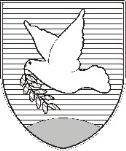 OBČINA IZOLA – COMUNE DI ISOLAOBČINSKI SVET – CONSIGLIO COMUNALEStatutarno-pravna komisijaCommissione giuridico - statutaria Sončno nabrežje 8 – Riva del Sole 86310 Izola – IsolaTel: 05 66 00 100, Fax: 05 66 00 110E-mail: posta.oizola@izola.siWeb: http://www.izola.si/Zapisala:Karmen PAVLIČ Predsednica:Breda PEČAN